URZĄD MIASTA ŻYRARDOWA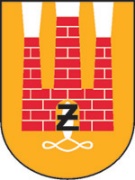 Plac Jana Pawła II Nr 1, 96-300 Żyrardów, tel.: 46 880-05-55www.zyrardow.pl, www.bip.zyrardow.plŻyrardów, 19.06.2024 r.ZP.271.2.21.2024.PS 	Na podstawie art. 284 ust. 1 ustawy z dnia 11 września 2019 r. Prawo zamówień publicznych (tj. Dz. U. 2023 r., poz. 1605 ze zm.), Zamawiający udziela wyjaśnień na pytanie w postępowaniu o udzielenie zamówienia publicznego pn. „Opracowanie dokumentacji projektowo- kosztorysowej na przebudowę Miejskiej i Powiatowej Biblioteki Publicznej im. Pawła Hulki – Laskowskiego w Żyrardowie – Rozwój infrastruktury do prowadzenia działalności kulturalnej ważnej dla edukacji i aktywności kulturalnej”.Pytanie: Prosimy o wyjaśnienie opisu przedmiotu zamówienia. Czy w zakresie zadania jest tylko przebudowa istniejącego budynku czy może rozbudową budynku zgodna z załączoną koncepcjąOdpowiedź: W odniesieniu do założeń Koncepcji oraz planowanego zakresu prac wskazanego w § 1 Projektu Umowy (Załącznik nr 6 do SWZ) należy przyjąć, iż zabudowa tarasu stanowić będzie rozbudowę budynku biblioteki natomiast prace w  istniejącym budynku m.in. w zakresie wykonania windy stanowić będą elementy przebudowy. Zamawiający wskazuje, iż szczegółowy zakres robót zostanie określony w trakcie prac projektowych m.in. w oparciu o opracowaną ekspertyzę techniczną budynku na potrzeby biblioteki.Pytanie: W odpowiedziach zabrakło informacji na temat ilości wizyt w ramach nadzorów autorskich. Ponawiam zatem pytanie: Jaka jest maksymalna ilość wizyt związanych z prowadzeniem nadzoru autorskiego? Odpowiedź:Zgodnie z § 8 ust. 8 projektu umowy Nadzór autorski sprawowany będzie począwszy od dnia rozpoczęcia robót budowlanych i trwał będzie nieprzerwanie do czynności odbioru końcowego inwestycji i uzyskania pozwolenia na użytkowanie włącznie.Zamawiający informuje, że udzielone odpowiedzi są wiążące dla Wykonawców.    (-) Prezydent Miasta ŻyrardowaLucjan Krzysztof Chrzanowski